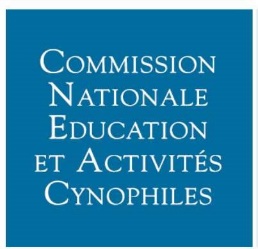 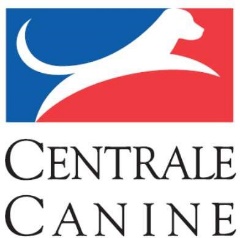 Directeur de course Canicross de la SCCRéférentielLe directeur de course arbitre et juge les courses de canicross. Il fait respecter les règlements de course et les lois françaises. Pour être directeur de course, il faut faire acte de candidature pour suivre une formation ouverte à tous les licenciés CNEAC de l'année en cours remplissant les conditions de candidature  suivantes :Être majeur, mais âgé de moins de 63 ansCertifier sur l'honneur de n’avoir jamais été condamné notamment pour infractions relatives aux animaux et ne pas avoir été où être sous le coup d'une sanction par la Société Centrale Canine ou par les membres de celle-ci,Ne pas pratiquer le négoce des chiens (achat pour revendre),Fournir un extrait de casier judiciaire (bulletin N° 3), Justifier d’au moins cinq résultats dans des compétitions de canicross,Joindre une lettre de motivation manuscrite.Le dossier de candidature est à envoyer par mail au président de la CNEAC et au responsable du groupe de travail canicross.Lorsque la candidature est retenue, le postulant se présente à une formation. A la suite de cette formation le stagiaire doit faire deux assessorats avec des directeurs de course différents dans un délai maximum de deux ans entre la formation et le dernier assessorat (sauf sur demande motivée suite à un évènement exceptionnel) avant sa nomination par la CNEAC.Durée de la formation  : un week-end Nombre maximum de stagiaires : dix personnesIntervenants : un formateur canicross CNEACDéroulement du stage1er jourThéorieAccueil et présentation des stagiaires Présentation du stageConsignes et présentation des matérielsLe règlement du canicross de la SCCOrganisation d’une course : théoriqueDifférentes étapes préparation du secrétariatPréparation physique du participantPratiqueRepérage et balisage des parcours 2ème jourPratique Organisation d’une course  Contrôle des parcours Préparation du secrétariat Missions des commissaires de course La courseThéorie Documents à renseignerEvaluationThème avec des mises en situation Questionnaires sur les sujets abordés lors des deux joursBilan du stage